Term 1Term 2Term 3Term 4Term 5Term 6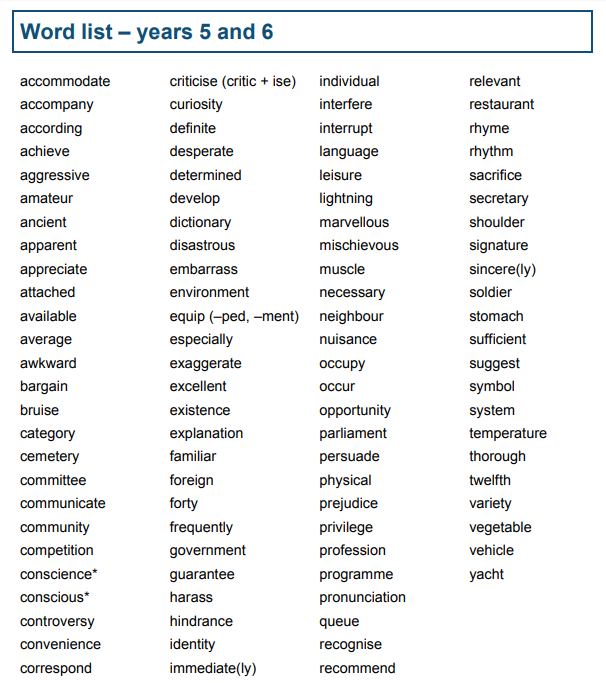 Week 1Week 2Week 2Week 2Week 3Week 3Week 3Week 4Week 4Week 4Week 5Week 5Week 5Week 6Week 6Week 6Week 7Week 7Week 7Week 8InductionStatutory WordsStatutory WordsStatutory Words‘ough’‘ough’‘ough’‘silent’ letters‘silent’ letters‘silent’ letters-able’ and ‘-ible’-able’ and ‘-ible’-able’ and ‘-ible’‘-ably’ and ‘-ibly’‘-ably’ and ‘-ibly’‘-ably’ and ‘-ibly’Plurals -s, -es and -iesPlurals -s, -es and -iesPlurals -s, -es and -iesTestInset day 01/09/2002/09/20everymoneymonthfriendotherhavetheybeforewanttheirvegetablevehiclebruisesoldierstomachrecommendleisureprivilegeoccurneighbourthoughalthoughthroughenoughthoughtthoughalthoughdoughdoughnutthroughcoughtroughroughtoughenoughploughboughdroughtbroughtboughtwroughtthoughtoughtboroughthoroughdoubtthumbknightwriteislanddoubtlambdebtthumbsolemnautumncolumnknightknuckleknotwrestlewrapperislandaisledebrismortgageChristmasyachtguaranteeguiltyterriblepossiblesuitableenjoyablehorriblehorribleterriblepossibleediblereversibleaffordableforgivabledisposableenjoyablevaluableincredibleSensiblecomfortabledependableunderstandablepredictableresponsibleachievableaudibleadorableterriblypossiblysuitablyenjoyablyhorriblyincrediblypossiblyvisiblyforciblysensiblyprobablypredictablymiserablyunderstandablyconsiderablyincrediblypossiblyvisiblyforciblysensiblyprobablypredictablymiserablyunderstandablyconsiderablybodybodiescitycitiesknifeknivespotatopotatoesboxboxesbodiescitiesworriestriesfamilieswolvesknivesloavespotatoesvolcanoesqueuesrhymesbruisescommitteesroofsknivesdwarfspianosheroespotatoes20 spellings from across the term.Lesson 67Lesson 67Lesson 67Lessons 53 and 91Lessons 53 and 91Lessons 53 and 91Lesson 85Lesson 85Lesson 85Lessons 18,61 and 65Lessons 18,61 and 65Lessons 18,61 and 65Week 1Week 2Week 2Week 2Week 3Week 3Week 3Week 4Week 4Week 4Week 5Week 5Week 5Week 6Week 7Test for Term 1Apostrophe for contractionApostrophe for contractionApostrophe for contractionHomophones and near homophonesHomophones and near homophonesHomophones and near homophonesSuffix –nessSuffix –nessSuffix –nessSuffix -shipSuffix -shipSuffix -shipSuffix -ityTestwould’veshould’ve doesn'twe’reshan’tcould’vewon’tmustn’tthere’sshouldn’twouldn’t isn’tpastpassedaloudallowedpastpassedproceedprecedeaisleislealoudallowedaffecteffectpractisepractice weatherwhetherstationerystationaryaloudallowedcolonelkernel doesn'tyou’redon’tcouldn’tdidn’the’llhasn’tthey’recan’tthat’sdoesn'tyou’rewon’tdon’tisn’tshan’thaven’tcouldn’tthere’sdidn’the’llhasn’twould’veshould’ve doesn'twe’reshan’tcould’vewon’tmustn’tthere’sshouldn’twouldn’t isn’tpastpassedaloudallowedpastpassedproceedprecedeaisleislealoudallowedaffecteffectcompletemistakestripetadpolemembermembershipownerownershipfellowfellowshipmembershipownershippartnershipdictatorshipcraftsmanshipfellowshiphardshipsponsorshipleadershipfriendshipapprenticeshipchampionship citizenshipprofessorshipownershipsponsorship dictatorshipfellowship membershipfriendship20 spellings from across the term.Lesson 58Lesson 58Lesson 58Lesson 79Lesson 79Lesson 79Week 1Week 1Week 1Week 2Week 2Week 2Week 3Week 3Week 3Week 4Week 4Week 4Week 5Week 5Week 5Week 6Words with the short vowel sound ‘i’ spelt with a yWords with the short vowel sound ‘i’ spelt with a yWords with the short vowel sound ‘i’ spelt with a yWords with the long vowel sound ‘i’ spelt with a yWords with the long vowel sound ‘i’ spelt with a yWords with the long vowel sound ‘i’ spelt with a yHomophones and near homophonesHomophones and near homophonesHomophones and near homophonesRare GPCsRare GPCsRare GPCsei or ieei or ieei or ieTestsymbolmysteryphysicaloxygencrystalwhichfriendbecauseproveclothessymbolmysterylyricsoxygensymptomphysicalsystemtypicalcrystalrhythmgymnasticsgymnasiumhymnmythicalsystematicphysicsmysticalcygnetcryptsyrupapplysupplymultiplycyclerhymecentrebuildcirclefavouriteenoughapply supplyidentifyoccupymultiplyrhymeidentitypythonhygienehyphenpythoncyclicalhygienehygienicphysicalhyphenatedidentifyidentificationrhythmsymbolherdheardledleadguessedguestimportantdecideanswerbusyfartherfatherguessedguestheardherdledleadmourningmorningaffecteffectalteraltarassentascentbridalbridlecerealserialliquidbruiseyoungblooddoescaughtFebruaryearlyperhaps decidebruiseguarantee busyvehicleyachtlanguageliquidsoldierbuildingneighbourbruiseguarantee immediatelyvehicleyachtceilingprettynuisancepersuadequeuepiecethief shieldreceivedeceiveearthquestionminuteislandprobably shieldreceivereliefthiefpiece ceilingsciencedeceivereceiptveilproteinconceiveheightreceiveconceitdeceiveobedientfierymischiefglacier20 spellings from across the term.Lesson 97Lesson 97Lesson 97Lesson 71 “I”Lesson 71 “I”Lesson 71 “I”Lesson 76 homophonesLesson 76 homophonesLesson 76 homophonesLesson 47 -leLesson 47 -leLesson 47 -leLesson 48 air/earLesson 48 air/earLesson 48 air/earWeek 1Week 1Week 1Week 2Week 2Week 2Week 3Week 3Week 3Week 4Week 4Week 4Week 5Week 5Week 5Week 6HyphenHyphenHyphenWords ending with ‘shus’ sound spelt –ciousWords ending with ‘shus’ sound spelt –ciousWords ending with ‘shus’ sound spelt –ciousWords ending with ‘shus’ sound spelt –tious or –xiousWords ending with ‘shus’ sound spelt –tious or –xiousWords ending with ‘shus’ sound spelt –tious or –xiousWords ending in –mentWords ending in –mentWords ending in –mentWords with an ‘ear’ sound spelt ‘ere’Words with an ‘ear’ sound spelt ‘ere’Words with an ‘ear’ sound spelt ‘ere’Test co-operateco-ordinatefar-offrock-bottomrunner-upco-operateco-ordinatere-examinere-energisere-enterrock-bottomfar-offrunner-upgreen-eyedself-serviceco-operateco-ordinatere-examinere-energisere-enterin-depthpig-headedtight-fistedup-to-dateself-serviceviciousgraciousspaciouspreciousdeliciousviciousgraciousspaciousmaliciouspreciousconsciousdelicioussuspiciousatrociousferociousluscioussalaciousspacioussubconsciouspreciousunconsciousdelicioussuspiciousvivacioustenaciousinfectiousanxiousambitiouscautiousnutritiousambitiouscautiousfictitiousinfectiousnutritiouscontentioussuperstitiouspretentiousanxiousobnoxiousscrumptiouscautiousfractiousinfectiousnutritiouscontentioussuperstitiousconscientiousanxiousobnoxioustreatmentenjoymentmovementstatementpaymentargument refreshment government excitementenjoyment document management movement replacement statementequipment environment government parliament enchantmentembarrassmentagreement achievementsegmentdisappointmentsinceresphereatmosphereinterfereseveresincereinterferesphereadhereseverecashmereatmospheremerelyhemisphereaustereinsincereinterferehemisphereadhereseverepersevereatmospheremerelystratosphereaustere20 spellings from across the term.Lesson 79/93Lesson 79/93Lesson 79/93Lesson 79/93Lesson 79/93Lesson 79/93Lesson 58Lesson 58Lesson 58Lesson 95 ar/orLesson 95 ar/orLesson 95 ar/orWeek 1Week 1Week 1Week 2Week 2Week 2Week 3Week 3Week 3Week 4Week 4Week 4Week 5Week 5Week 5Week 6Statutory SpellingsStatutory SpellingsStatutory Spellings ‘or’ and ‘au’ ‘or’ and ‘au’ ‘or’ and ‘au’ Adding verb prefix over- de- and re- Adding verb prefix over- de- and re- Adding verb prefix over- de- and re-Unstressed vowels in polysyllabic wordsUnstressed vowels in polysyllabic wordsUnstressed vowels in polysyllabic wordsEnd of term test.recognisetwelfthdevelopbargainancientamateurancientbargainmusclequeuerecognisetwelfthprofessiondevelopharassamateurancientbargainmusclequeuerecognisetwelfthprofessiondevelopharasspausecausesaucelaunchAugustpausecausesaucefraudlaunchauthorAugustapplaudastronautrestaurantaeronautical authority audacityauditoriumgovernorportfolioproportionAugustrestaurantapplaud replacerecycleoversleptrewritedeformdeformdecodedecomposedefuserecyclerebuildrewritereplaceoverthrowoversleptoverreactoverbalancedehydrationdeactivatedebriefdeforestationdenouncedepopulatereabsorbreactionaryreappearancereassemblereattachmentanimaldictionaryWednesdaydefinitesecretarydefinitedesperateliteratesecretarystationarydictionaryWednesdayfamiliaroriginalanimaljewellerymiserableprosperousreferencedesperateWednesdaystationaryoriginaldefinitefamiliar20 spellings from across the term.Nessy lesson 52Nessy lesson 52Nessy lesson 52Nessy lesson 53Nessy lesson 53Nessy lesson 53Nessy lesson 54Nessy lesson 54Nessy lesson 54Nessy lesson 55Nessy lesson 55Nessy lesson 55Week 1Week 1Week 1Week 2Week 2Week 2Week 3Week 3Week 3Week 4Week 4Week 4Week 5Week 5Week 5Week 6Week 7Suffix –ate -enNouns/Adjectives to verbsSuffix –ate -enNouns/Adjectives to verbsSuffix –ate -enNouns/Adjectives to verbsSuffix –ise –ifyNouns/Adjectives to verbsSuffix –ise –ifyNouns/Adjectives to verbsSuffix –ise –ifyNouns/Adjectives to verbsSuffix –ive –al -fulNouns/Adjectives to verbsSuffix –ive –al -fulNouns/Adjectives to verbsSuffix –ive –al -fulNouns/Adjectives to verbsSilent LettersSilent LettersSilent LettersHomophones and near homophonesHomophones and near homophonesHomophones and near homophonesEnd of term test.blackenlengthenflattenbrightenactivateblacken brightenflattenlengthenshortenalternatealienatevalidate activatecommunicatepollinatecaptivatemotivatemedicatehyphenatethickentightentoughen mistakenstraightenfinalisecriticisesignifysolidifyadvertisecriticiseadvertisecapitalisefinalisevisualise amplify solidifysignifyfalsifyglorifyequalisefertiliseterrorisesocialisevandalisenotifytestifypurifyintensifyclassifybeautifulfancifulplentifultropicalaccidentalbeautifulpitifulmercifulexhaustiveappreciativeoffensivepoliticalaccidentalmathematicaltropicalaggressivecooperativealternativedisdainfuldisrespectfulplentifulresourcefulaeronauticalalphabeticalaccidentalislandwritehalfanswercalmislandanswerwritewrapperknifeknockthumbdoubthalfcalmbuild guide guard wheat whale honest whirl gnome gnaw surprisedesertdessertprofitprophetdraftdraughtprincipalprincipleprofitprophetdescentdissentdesertdessertdraftdraughtcurrantcurrentweatherwhetherprincipalprincipledescentdissentdraftdraught20 spellings from across the term.Nessy lesson 56Nessy lesson 56Nessy lesson 56Nessy lesson 567Nessy lesson 567Nessy lesson 567Nessy lesson 58Nessy lesson 58Nessy lesson 58Nessy lesson 59Nessy lesson 59Nessy lesson 59